ZUR SOFORTIGEN VERÖFFENTLICHUNG 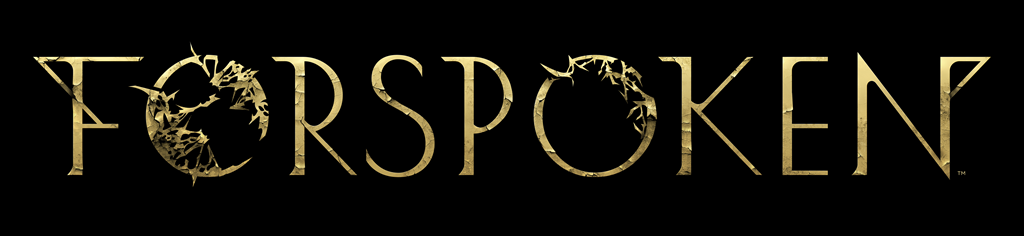 ENTDECKE DIE MAGIE VON FORSPOKEN MIT DER NEUEN „DEEP DIVE“-VIDEOREIHE Das erste Video der dreiteiligen Reihe zeigt Spieler*innen, wie Frey ihre magieverstärkten Parkourtricks meistertLONDON (27. Oktober 2022) – Square Enix Ltd. und Luminous Productions haben heute das erste Video einer dreiteiligen Reihe veröffentlicht, das Spieler*innen einen tieferen Einblick in die Gameplay-Mechaniken des sehnlichst erwarteten Action-RPGs Forspoken gewährt. Das erste Video der Reihe stellt die durch Magie verstärkten Parkourfertigkeiten der Protagonistin Frey Holland in den Mittelpunkt und stellt die Auswahl an Zaubern vor, die ihr zur Verfügung stehen. Spieler*innen können sich so einen Eindruck von den Features verschaffen, bevor das Spiel am 24. Januar 2023 erscheint.Das Video „FORSPOKEN – Deep Dive | Magischer Parkour“ gibt es hier zu sehen: https://www.youtube.com/watch?v=SvPDkdeQikwDas nächste Video der Reihe „FORSPOKEN – Deep Dive | Magischer Kampf“ wird am 3. November veröffentlicht und beschäftigt sich mit den Grundlagen von Freys magischen Kampffertigkeiten. . Dabei werden Magiearten, Angriffe und Upgrades, die Spieler*innen freischalten können, näher vorgestellt.  Diese helfen Frey dabei, sich der Vielzahl an Feinde zu stellen, denen sie auf ihrer Reise begegnen wird. Das letzte Video „FORSPOKEN – Deep Dive | Athia erkunden“ wird am 10. November erscheinen und Missionen, Herausforderungen und andere Aktivitäten vorstellen, die Spieler*innen in der Welt von Athia finden und abschließen können.Forspoken wird speziell für PlayStation®5 (PS5™) entwickelt und nutzt die gesamte Leistung der Konsole. Mit diesem Game demonstriert Luminous Productions seine Philosophie, durch die Fusion von neuster Technologie und Kreativität Spielerlebnisse zu erschaffen, wie man sie nie zuvor erlebt hat. Forspoken erscheint am 24. Januar 2023 zeitgleich auf PS5 und PC (über STEAM®, Epic Games Store und den Microsoft Store) und kann ab sofort vorbestellt werden. Der Prequel-DLC „Forspoken: In Tanta We Trust“ erscheint im Sommer 2023.Für weitere Informationen zu Forspoken siehe: www.forspoken.comWeiterführende Links: Website von Forspoken: www.forspoken.com   Website von Luminous Productions: https://www.luminous-productions.comFacebook: www.facebook.com/ForspokenTwitter: @Forspoken   Instagram: @Forspoken #ForspokenÜber Square Enix Ltd.Square Enix Ltd. entwickelt, veröffentlicht, vertreibt und lizenziert in Europa und anderen PAL-Gebieten Unterhaltungsinhalte der Square Enix Group, zu der unter anderem SQUARE ENIX® und TAITO® gehören. Die Square Enix Group kann mit einem beeindruckenden Portfolio an Markenrechten aufwarten, darunter: FINAL FANTASY®, das sich weltweit mehr als 173 Millionen Mal verkauft hat, DRAGON QUEST®, weltweit über 85 Millionen Mal verkauft, und dem legendären SPACE INVADERS®. Square Enix Ltd. ist eine in London ansässige, hundertprozentige Tochtergesellschaft von Square Enix Holdings Co., Ltd.Weitere Informationen über Square Enix Ltd. finden Sie auf https://square-enix-games.com/de_DE.# # #©2022 Luminous Productions Co., Ltd. All Rights ReservedFORSPOKEN, FINAL FANTASY, DRAGON QUEST, SQUARE ENIX, the SQUARE ENIX logo, SPACE INVADERS, and TAITO are registered trademarks or trademarks of the Square Enix group of companies. “PlayStation” and “PS5” are a registered trademark or trademarks of Sony Interactive Entertainment Inc. All other trademarks are properties of their respective owners.